Salmon River High School: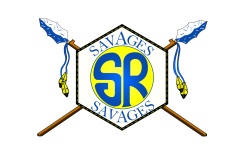 8-MAN FOOTBALL TEAM CAMPSalmon River coaches are committed to creating an affordable 8-man football, full contact, team camp.  We are also focused on meeting the individual need of each team by providing flexibility in our scheduling.  We will provide coaches and players with a flexible and fun camp to kick-off 2016.Full contact team camp that addresses individual, group, and team development.Flexible daily schedule to fit the custom needs of each coach and program.Includes: Team time, 5 on 5 passing, pool time, speed development, strength development, and position breakouts lead by SR Staff, College athletes and Coaches.Competitively matched teams.I expect this camp to fill up quick, so please respond soon!For more information please contact:Dennis Fredrickson @ 208-469-0051Date: June 10-12  (Check in 11 a.m. – 1 p.m.)	*First Session is at 2 p.m.Location: Salmon River High School – Riggins, IDEligibility: Open to anyone entering grades 9-12 in the fall of 2016CAMP COST: $110.00 per camperOVERNIGHT CAMPERS: Please bring sleeping bags or bedding, pillow, towels, toiletries, swim trunks, personal clothes, workout gear. (Laundry facilities may be available in small amounts) Main Gym and several classrooms will be available for sleeping areas.LIMITED RV & Camping available: SUPERVISION: Team coaches are expected to provide team supervision to and from camp, as well as while at camp.ALL CAMPERS: Bring all football equipment: helmet, shoes, pads, mouthpiece, etc.  Also bring sleeping bag, pillow, practice clothes, swim shorts, court shoes.MEALS:  Campers will receive all meals. Breakfast served from , brunch from , and dinner from .  (Approximate times)INSURANCE: All campers must provide insurance.TRAINING ROOM: All coaches are responsible for their own supplies and treatment of their team members.CHECK OUT: After Sunday breakfast, clean sleeping area and pack before final scrimmages.COACHES NOTE: Please help keep your area cleaned up during your stay.  NO cleats in the building.SALMON RIVER 8-MAN FOOTBALL CAMP ITINERARY (PRELIMINARY)Day 1 (June 10th)12:00 - 1:00 Check In (Main Gym) 2:00 Coaches Meeting (IEN Room) 2:30 - 2:45 Team Warm Up 2:45 - 3:15 Individual Offensive Instruction 3:15 - 4:00 Team Installation (Practice)4:00 - 5:00 Scrimmage (Drives)5:30 - 6:30 Dinner (Cafeteria)7:00 - 7:15 Team Warm Up 7:15 - 7:45 Individual Defensive Instruction 7:45 - 8:15 Team Installation (Practice)8:15 - 8:45 Scrimmage (10 and in Challenge) 8:45 - 9:15 Skelly / Pass Rush10:30 Lights OutDay 2 (June 11th)7:00 - 8:00 Breakfast (Cafeteria) 8:00 Coaches Meeting (IEN Room) 8:30 - 8:45 Team Warm Up 8:45 - 9:15 Individual Offensive Instruction 9:15 - 10:00 Team Installation (Practice)10:00 - 11:00 Scrimmage (Red Zone)11:15 - 12:15 Lunch2:30 - 2:45 Team Warm Up 2:45 - 3:15 Team Installation 3:15 - 4:00 Scrimmage (Drives) 4:00 - 4:30 Individual Competitions5:30 - 6:30 Dinner (Cafeteria)7:00 - 7:15 Team Warm Up 7:15 - 7:45 Individual Defensive Instruction 7:45 - 8:15 Team Installation (Practice)8:15 - 8:45 Scrimmage (Short Yardage) 8:45 - 9:15 Skelly / Pass Rush10:30 Lights OutDay 3 (June 12th)7:00 - 8:00 Breakfast (Cafeteria) 8:00 Coaches Meeting (IEN Room) 8:30 - 8:45 Team Warm Up 8:45 - 9:45 Scrimmage (Drives) 10:00 – Camp Champ Competitions 11:00 – Noon - North v. South ScrimmageNoon – Lunch1pm Check-out